Publicado en Barcelona el 31/08/2018 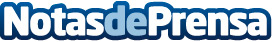 Jared Gil Ruiz analiza los factores positivos de la transformación digital para las empresasJared Gil Ruiz, Director de Zigurat Business School, explora los beneficios de la Transformación Digital y cómo puede transformar un negocioDatos de contacto:Zigurat Business School https://www.e-zigurat.com/digital0034 675 082 202Nota de prensa publicada en: https://www.notasdeprensa.es/jared-gil-ruiz-analiza-los-factores-positivos Categorias: Nacional Marketing Cataluña Emprendedores Logística E-Commerce Recursos humanos Consumo Digital http://www.notasdeprensa.es